Stowarzyszenie Elektryków Polskich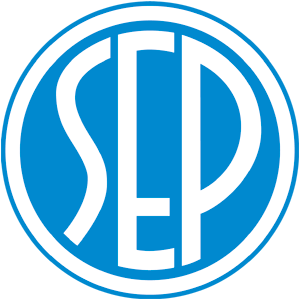 Oddział Radomskiim. prof. Włodzimierza KrukowskiegoDLA FIRM					Stowarzyszenie Elektryków Polskich										     Oddział Radomski 			ul. W. Krukowskiego 1					26-600 Radom Nazwa Firmy .............................................................................................................Adres ………………………………………………………………………………..E-mail ……………………………………………………………………………….Nr telefonu ………………………………………………………………………….NIP ………………………………………………………………………………….Liczba osób uczestnicząca w szkoleniu …………………………………………….Zgłaszam na szkolenie przygotowawcze:w zakresie podstawowym b) rozszerzone o prace pomiarowo – kontrolne*)do egzaminu kwalifikacyjnego na stanowisku :  DOZÓR  -  EKSPLOATACJA*)na uprawnienia:   ELEKTRYCZNE   -    CIEPLNE   -   GAZOWE*) w załączeniu podaję listę uczestników szkoleniaZgodnie z art. 13 ust. 1 ogólnego rozporządzenia o ochronie danych osobowych z dnia 27 kwietnia 2016 r. (RODO), informujemy, iż:Administratorem Pani/Pana danych osobowych jest Stowarzyszenie Elektryków Polskich Oddział Radomski; 26-600 Radom,               ul. W. Krukowskiego 1.Pani/Pana dane osobowe przetwarzane będą w celu wydania zaświadczenia o ukończeniu kursu (szkolenia) przygotowawczego do egzaminu kwalifikacyjnego na podstawie art. 6 ust 1 lit. f.Pani/Pana dane osobowe będą przechowywane przez okres 5 lat.Przysługuje Pani/Panu prawo dostępu do treści swoich danych oraz prawo ich sprostowania, usunięcia, ograniczenia przetwarzania, prawo do przenoszenia danych, prawo wniesienia sprzeciwu.Jeśli uzna Pani/Pan, iż przetwarzanie danych osobowych Pani/Pana dotyczących narusza przepisy RODO, przysługuje Pani/Panu prawo wniesienia skargi do Prezesa Urzędu Ochrony Danych Osobowych.Podanie przez Panią/Pana danych osobowych jest warunkiem przeprowadzenia kursu (szkolenia) i wydania zaświadczenia o jego ukończeniu.Zgodnie z art. 21 ust. 4 RODO informujemy, iż przysługuje Pani/Panu prawo wniesienia sprzeciwu wobec przetwarzania dotyczących Pani/Panu danych osobowych. Sprzeciw należy złożyć inspektorowi ochrony danych, którego dane kontaktowe wskazane są w pkt 2. Zgodnie z art. 21 ust. 1 RODO, składając sprzeciw, należy wskazać jego przyczyny związane z Pani/Pana szczególną sytuacją.……….......................................				     .………………………………	      (miejsce, data)					           (podpis zleceniodawcy)Dowód wpłaty ……………………………………………….*) niepotrzebne skreślić